浙江大学国际医院健康服务中心体检套餐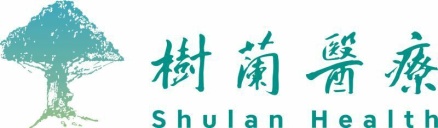 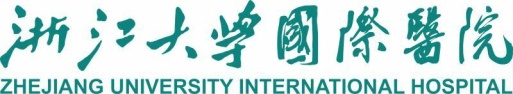                                                             预约电话：13175050343                                                              邮箱：183330025@qq.com地址：杭州市东新路848号(可乘坐129路、187路、B3路、350路、371路，在东新路石桥路口下车，往东步行36米左右到达医院)体检前应确认以下信息：体内是否有金属（涉及检查：磁共振、CT）是否造影剂过敏（CT扫描时所使用的造影剂）是否有血液、注射恐惧症（涉及检查：抽血）其他：女性体检应避开经期。正在服用抗凝药物，如阿司匹林等不能做胃镜检查或停用抗凝药一周后才能做胃镜检查。套餐科室检查实验室检查医技检查其他市场价入职体检一般检查：身高、体重、体重指数、血压内科检查：家族史、心血管系统、肺部听诊，腹部触诊、神经反射外科检查：皮肤、浅表淋巴、甲状腺、乳房、脊柱、 四肢关节、肛门、直肠指检等专科检查：眼科、耳鼻喉科妇科检查：妇科常规检查：外阴、阴道、宫颈、子宫、附件等血常规、肝功能12项、血脂4项、尿常规、粪便常规+隐血试验女性：阴道分泌物检查宫颈脱落细胞学检查DR胸片腹部彩超心电图营养早餐个检报告男:500元女:550元套餐科室检查实验室检查医技检查其他市场价体检A套餐一般检查：身高、体重、体重指数、血压内科检查：家族史、心血管系统、肺部听诊，腹部触诊、神经反射外科检查：皮肤、浅表淋巴、甲状腺、乳房、脊柱、 四肢关节、肛门、直肠指检等专科检查：眼科、耳鼻喉科妇科检查：妇科常规检查：外阴、阴道、宫颈、子宫、附件等血常规肝功能12项肾功能常规3项(含尿酸)血脂4项葡萄糖测定肿瘤标志物5项尿常规粪便常规+隐血试验女性：阴道分泌物检查宫颈脱落细胞学检查DR胸片腹部彩超心电图前列腺彩超子宫、附件彩超营养早餐个检报告男:1080元女:1180元套餐科室检查实验室检查医技检查其他市场价体检B套餐一般检查：身高、体重、体重指数、血压内科检查：家族史、心血管系统、肺部听诊，腹部触诊、神经反射外科检查：皮肤、浅表淋巴、甲状腺、乳房、脊柱、 四肢关节、肛门、直肠指检等专科检查：眼科、耳鼻喉科、口腔科妇科检查：妇科常规检查：外阴、阴道、宫颈、子宫、附件等血常规肝功能12项肾功能常规3项(含尿酸)血脂6项葡萄糖测定糖化血清蛋白测定糖化血红蛋白测定淀粉酶测定超敏C反应蛋白测定甲状腺功能5项肿瘤标志物5项尿常规粪便常规+隐血试验女性：阴道分泌物检查宫颈液基层细胞学检查DR胸片颈椎正侧位片腹部彩超心电图前列腺彩超子宫、附件彩超幽门螺旋杆菌检测(呼气试验)人体成分骨密度、动脉硬化(二选一)营养早餐个检报告男:2160元女:2380元套餐科室检查实验室检查医技检查其他市场价体检C套餐一般检查：身高、体重、体重指数、血压内科检查：家族史、心血管系统、肺部听诊，腹部触诊、神经反射外科检查：皮肤、浅表淋巴、甲状腺、乳房、脊柱、 四肢关节、肛门、直肠指检等专科检查：眼科、耳鼻喉科、口腔科妇科检查：妇科常规检查：外阴、阴道、宫颈、子宫、附件等血常规肝功能15项肾功能常规3项(含尿酸)血脂7项葡萄糖测定糖化血清蛋白测定糖化血红蛋白测定淀粉酶测定性激素6项免疫球蛋白3项超敏C反应蛋白测定B型纳尿肽甲状腺功能5项肿瘤标志物7项尿常规粪便常规+隐血试验女性：阴道分泌物检查宫颈液基层细胞学检查人乳头瘤病毒基因分型检测(HPV分型共23型)胸部低剂量CT平扫颈椎正侧位片腹部彩超心电图双侧颈动脉彩超前列腺彩超乳腺彩超子宫、附件彩超幽门螺旋杆菌检测(呼气试验)人体成分骨密度动脉硬化TCD糖尿病筛查营养早餐个检报告男:3980元女:4380元套餐科室检查实验室检查医技检查其他市场价体检D套餐一般检查：身高、体重、体重指数、血压内科检查：家族史、心血管系统、肺部听诊，腹部触诊、神经反射外科检查：皮肤、浅表淋巴、甲状腺、乳房、脊柱、 四肢关节、肛门、直肠指检等专科检查：眼科、耳鼻喉科、口腔科妇科检查：妇科常规检查：外阴、阴道、宫颈、子宫、附件等血常规肝功能15项肾功能常规3项(含尿酸)血脂7项电解质6项葡萄糖测定糖化血清蛋白测定糖化血红蛋白测定胰岛素测定C肽(C-P)测定淀粉酶测定超敏C反应蛋白测定B型纳尿肽甲状腺功能5项风湿3项免疫球蛋白3项性激素全套6项肿瘤标志物13项过敏原综合组微量元素6项尿常规人体肠道微生态检测粪便常规+隐血试验女性：阴道分泌物检查宫颈液基层细胞学检查人乳头瘤病毒基因分型检测(HPV分型共23型)胸部低剂量CT平扫颈椎正侧位片钼靶心电图腹部彩超双侧颈动脉彩超心脏彩超前列腺彩超子宫、附件彩超幽门螺旋杆菌检测(呼气试验)人体成分骨密度动脉硬化TCD糖尿病筛查核磁共振：头颅、腰椎(二选一)营养早餐个检报告男:6280元女:6880元套餐科室检查实验室检查医技检查其他市场价体检VIP套餐一般检查：身高、体重、体重指数、血压内科检查：家族史、心血管系统、肺部听诊，腹部触诊、神经反射外科检查：皮肤、浅表淋巴、甲状腺、乳房、脊柱、 四肢关节、肛门、直肠指检等专科检查：眼科、耳鼻喉科、口腔科妇科检查：妇科常规检查：外阴、阴道、宫颈、子宫、附件等血常规肝功能15项肾功能常规3项(含尿酸)血脂7项电解质6项葡萄糖测定糖化血清蛋白测定糖化血红蛋白测定胰岛素测定C肽(C-P)测定淀粉酶测定超敏C反应蛋白测定B型纳尿肽甲状腺功能5项风湿3项免疫球蛋白3项性激素全套6项肿瘤标志物13项过敏原综合组微量元素6项尿常规人体肠道微生态检测粪便常规+隐血试验女性：阴道分泌物检查宫颈液基层细胞学检查人乳头瘤病毒基因分型检测(HPV分型共23型)胸部低剂量CT平扫颈椎正侧位片钼靶心电图腹部彩超双侧颈动脉彩超心脏彩超前列腺彩超子宫、附件彩超幽门螺旋杆菌检测(呼气试验)人体成分骨密度动脉硬化TCD糖尿病筛查核磁共振：头颅、颈椎、腰椎无痛胃镜(含麻醉)无痛肠镜(含麻醉)营养早餐个检报告VIP病房入住一晚男:13800元女:13800元